Program of 3. TM 21. – 24.09.2019 Dorsten, GermanySaturday 21.09.2019 Hotel YaseminSunday 22.09.2019                   Excursion to Amsterdam, Holland19:00          Welcome dinnerMonday 23.09.201909:00 - 10:00     Project meeting                          Training opportunities for the wound manager10:00 – 11:00   Intellectual output – Manual The teams will discuss what they have done so far. The publishing number, the language and the price oft he manual topics will be handled.11:00  - 12:00 The website:The teams will discuss their duties on putting content to website. 12:00 - 14:00     Lunch14:00 – 15:00 Project Managment - Reports The monitoring Comitee members will express their ideas about the project process and the monitoring reports will be handled.The project teams of each partner will present their activites that handled for the project such as meetings, dissemination activities. 15:00-16:00 .  Guided tour of the Senior Center St. Marien, Dorsten16:00                Excursion to Haltern am See Roman MuseumTuesday 24.09.201909:00 – 10:30   current wound materials and wound care the company Fedo, Mr. Leuermann11:00 – 12:00                    12:00 – 14:00    Lunch14:30 – 16:00 Excursion to Düsseldorf to the care museum the                          Fliedner   Kultustiftung  16:30 – 18:00 Dissemination, Evaluation of 3rd TM, Certification (Certificates of attendance and closure of 3rd Transnational Meeting)  Closure of 3. Transnational meetingEach team will introduce their dissemination strategy and the materials they will use to promeote the project outputsThe sertificate ceremony will be heldWednesday 25.09.2019(The teams will return to their countries)09:00 – 12:30     Geriatric Hospital St. Gertrudis in Herten – Westerholt Organizing committee:Tekin, Dagdelen, Christiane Dittrich, Annette Ortmann, Jennifer Burzik, Elisabeth Book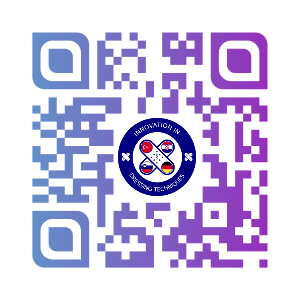 